Пәні:Математика
Күні:13.01.2020 жСынып: 1«Г»Пәні:Математика
Күні:13.01.2020 жСынып: 1«Г»Пәні:Математика
Күні:13.01.2020 жСынып: 1«Г»Пәні:Математика
Күні:13.01.2020 жСынып: 1«Г»Пәні:Математика
Күні:13.01.2020 жСынып: 1«Г»Пәні:Математика
Күні:13.01.2020 жСынып: 1«Г»Пәні:Математика
Күні:13.01.2020 жСынып: 1«Г»Пәні:Математика
Күні:13.01.2020 жСынып: 1«Г»Пәні:Математика
Күні:13.01.2020 жСынып: 1«Г»Пәні:Математика
Күні:13.01.2020 жСынып: 1«Г»Пәні:Математика
Күні:13.01.2020 жСынып: 1«Г»Пәні:Математика
Күні:13.01.2020 жСынып: 1«Г»Қатысқандар саны: 20Қатыспағандар саны:Қатысқандар саны: 20Қатыспағандар саны:Қатысқандар саны: 20Қатыспағандар саны:Сабақтың тақырыбы:Сабақтың тақырыбы:«Сандарға амалдар қолдану» Екі амалды өрнектер.«Сандарға амалдар қолдану» Екі амалды өрнектер.«Сандарға амалдар қолдану» Екі амалды өрнектер.«Сандарға амалдар қолдану» Екі амалды өрнектер.«Сандарға амалдар қолдану» Екі амалды өрнектер.Осы  сабақ  арқылы  жүзеге  асатын мақсаттары:Осы  сабақ  арқылы  жүзеге  асатын мақсаттары:1.2.1.6 екі амал арқылы орындалатын жақшамен және жақшасыз берілген өрнектердің мәнін табу, амалдардың ретін анықтау1.2.1.6 екі амал арқылы орындалатын жақшамен және жақшасыз берілген өрнектердің мәнін табу, амалдардың ретін анықтау1.2.1.6 екі амал арқылы орындалатын жақшамен және жақшасыз берілген өрнектердің мәнін табу, амалдардың ретін анықтау1.2.1.6 екі амал арқылы орындалатын жақшамен және жақшасыз берілген өрнектердің мәнін табу, амалдардың ретін анықтау1.2.1.6 екі амал арқылы орындалатын жақшамен және жақшасыз берілген өрнектердің мәнін табу, амалдардың ретін анықтауСабақ мақсаттары:Сабақ мақсаттары:Барлық оқушылар орындай алады:Жақшасыз берілген өрнектің мәнін табуды үйренеді.Барлық оқушылар орындай алады:Жақшасыз берілген өрнектің мәнін табуды үйренеді.Барлық оқушылар орындай алады:Жақшасыз берілген өрнектің мәнін табуды үйренеді.Барлық оқушылар орындай алады:Жақшасыз берілген өрнектің мәнін табуды үйренеді.Барлық оқушылар орындай алады:Жақшасыз берілген өрнектің мәнін табуды үйренеді.Сабақ мақсаттары:Сабақ мақсаттары:Көптеген  оқушылардыңорындай алады:Амалдардың ретін сақтап, тізбектеп орындауды түсінеді.Көптеген  оқушылардыңорындай алады:Амалдардың ретін сақтап, тізбектеп орындауды түсінеді.Көптеген  оқушылардыңорындай алады:Амалдардың ретін сақтап, тізбектеп орындауды түсінеді.Көптеген  оқушылардыңорындай алады:Амалдардың ретін сақтап, тізбектеп орындауды түсінеді.Көптеген  оқушылардыңорындай алады:Амалдардың ретін сақтап, тізбектеп орындауды түсінеді.Сабақ мақсаттары:Сабақ мақсаттары:Кейбір оқушылар орындай алады: «+», «-», таңбаларын қолданады.Кейбір оқушылар орындай алады: «+», «-», таңбаларын қолданады.Кейбір оқушылар орындай алады: «+», «-», таңбаларын қолданады.Кейбір оқушылар орындай алады: «+», «-», таңбаларын қолданады.Кейбір оқушылар орындай алады: «+», «-», таңбаларын қолданады.Бағалау критерийлері:Бағалау критерийлері:1.Бір таңбалы және екі таңбалы сандарды қосып, азайтады.2.Қосу мен азайтуға берілген есептің мәнін табады.3.Өрнектің мәні табу үшін «+», «-», таңбаларын қолданады.1.Бір таңбалы және екі таңбалы сандарды қосып, азайтады.2.Қосу мен азайтуға берілген есептің мәнін табады.3.Өрнектің мәні табу үшін «+», «-», таңбаларын қолданады.1.Бір таңбалы және екі таңбалы сандарды қосып, азайтады.2.Қосу мен азайтуға берілген есептің мәнін табады.3.Өрнектің мәні табу үшін «+», «-», таңбаларын қолданады.1.Бір таңбалы және екі таңбалы сандарды қосып, азайтады.2.Қосу мен азайтуға берілген есептің мәнін табады.3.Өрнектің мәні табу үшін «+», «-», таңбаларын қолданады.1.Бір таңбалы және екі таңбалы сандарды қосып, азайтады.2.Қосу мен азайтуға берілген есептің мәнін табады.3.Өрнектің мәні табу үшін «+», «-», таңбаларын қолданады.Тілдік мақсат:Тілдік мақсат:амалдар ретіамалдар ретіамалдар ретіамалдар ретіамалдар ретіТілдік мақсат:Тілдік мақсат:Түйінді сөздер мен сөз тіркестері: Тірек сөздердің айтылуын, есте сақтау және сандарды салыстыру дағдыларын қалыптастыру; Түйінді сөздер мен сөз тіркестері: Тірек сөздердің айтылуын, есте сақтау және сандарды салыстыру дағдыларын қалыптастыру; Түйінді сөздер мен сөз тіркестері: Тірек сөздердің айтылуын, есте сақтау және сандарды салыстыру дағдыларын қалыптастыру; Түйінді сөздер мен сөз тіркестері: Тірек сөздердің айтылуын, есте сақтау және сандарды салыстыру дағдыларын қалыптастыру; Түйінді сөздер мен сөз тіркестері: Тірек сөздердің айтылуын, есте сақтау және сандарды салыстыру дағдыларын қалыптастыру; Талқылауға арналған сұрақтар:1.Не себепті......деп ойлайсыз?
2. 30 см қанша дм бар?3. 20 бірлікте қанша ондық бар?
4.5 ондықта қанша бірлік бар?
5.20 санының жартысы қанша?Талқылауға арналған сұрақтар:1.Не себепті......деп ойлайсыз?
2. 30 см қанша дм бар?3. 20 бірлікте қанша ондық бар?
4.5 ондықта қанша бірлік бар?
5.20 санының жартысы қанша?Талқылауға арналған сұрақтар:1.Не себепті......деп ойлайсыз?
2. 30 см қанша дм бар?3. 20 бірлікте қанша ондық бар?
4.5 ондықта қанша бірлік бар?
5.20 санының жартысы қанша?Талқылауға арналған сұрақтар:1.Не себепті......деп ойлайсыз?
2. 30 см қанша дм бар?3. 20 бірлікте қанша ондық бар?
4.5 ондықта қанша бірлік бар?
5.20 санының жартысы қанша?Талқылауға арналған сұрақтар:1.Не себепті......деп ойлайсыз?
2. 30 см қанша дм бар?3. 20 бірлікте қанша ондық бар?
4.5 ондықта қанша бірлік бар?
5.20 санының жартысы қанша?ИшараИшараЖасыл-түсіндім; қызыл-сыныптасымның көмегімен түсіндім;
сары-көмек қажет түсінбедім;Жасыл-түсіндім; қызыл-сыныптасымның көмегімен түсіндім;
сары-көмек қажет түсінбедім;Жасыл-түсіндім; қызыл-сыныптасымның көмегімен түсіндім;
сары-көмек қажет түсінбедім;Жасыл-түсіндім; қызыл-сыныптасымның көмегімен түсіндім;
сары-көмек қажет түсінбедім;Жасыл-түсіндім; қызыл-сыныптасымның көмегімен түсіндім;
сары-көмек қажет түсінбедім;Алдынғы оқуАлдынғы оқу«Сандарға амалдар қолдану» 20-ға дейінгі сандарды салыстыру«Сандарға амалдар қолдану» 20-ға дейінгі сандарды салыстыру«Сандарға амалдар қолдану» 20-ға дейінгі сандарды салыстыру«Сандарға амалдар қолдану» 20-ға дейінгі сандарды салыстыру«Сандарға амалдар қолдану» 20-ға дейінгі сандарды салыстыруЖоСПАРЖоСПАРЖоСПАРЖоСПАРЖоСПАРЖоСПАРЖоСПАРЖоспарланған уақыт есебіЖоспарланған жаттығу түрлері: Жоспарланған жаттығу түрлері: Жоспарланған жаттығу түрлері: Жоспарланған жаттығу түрлері: Жоспарланған жаттығу түрлері: Ресурстар:Сабақтың басы:«Шаттық шеңбері»Шеңберде тұрған оқушылар бір – бірімен «Сәлем!» деп амандасады. 
Топқа бөлу
Балалар житондар арқылы үш топқа бөлінеді.1 тапсырма: ЖЖАвтобус жолаушылары Автобусқа алдымен 3 жолаушы, содан кейін тағы 4 жолаушы кірді. Егер алғашында жолаушы саны 9 болса, енді автобуста неше жолаушы болды? Екі амалды өрнек құрастырып, оның мәнін тап.«Шаттық шеңбері»Шеңберде тұрған оқушылар бір – бірімен «Сәлем!» деп амандасады. 
Топқа бөлу
Балалар житондар арқылы үш топқа бөлінеді.1 тапсырма: ЖЖАвтобус жолаушылары Автобусқа алдымен 3 жолаушы, содан кейін тағы 4 жолаушы кірді. Егер алғашында жолаушы саны 9 болса, енді автобуста неше жолаушы болды? Екі амалды өрнек құрастырып, оның мәнін тап.«Шаттық шеңбері»Шеңберде тұрған оқушылар бір – бірімен «Сәлем!» деп амандасады. 
Топқа бөлу
Балалар житондар арқылы үш топқа бөлінеді.1 тапсырма: ЖЖАвтобус жолаушылары Автобусқа алдымен 3 жолаушы, содан кейін тағы 4 жолаушы кірді. Егер алғашында жолаушы саны 9 болса, енді автобуста неше жолаушы болды? Екі амалды өрнек құрастырып, оның мәнін тап.«Шаттық шеңбері»Шеңберде тұрған оқушылар бір – бірімен «Сәлем!» деп амандасады. 
Топқа бөлу
Балалар житондар арқылы үш топқа бөлінеді.1 тапсырма: ЖЖАвтобус жолаушылары Автобусқа алдымен 3 жолаушы, содан кейін тағы 4 жолаушы кірді. Егер алғашында жолаушы саны 9 болса, енді автобуста неше жолаушы болды? Екі амалды өрнек құрастырып, оның мәнін тап.«Шаттық шеңбері»Шеңберде тұрған оқушылар бір – бірімен «Сәлем!» деп амандасады. 
Топқа бөлу
Балалар житондар арқылы үш топқа бөлінеді.1 тапсырма: ЖЖАвтобус жолаушылары Автобусқа алдымен 3 жолаушы, содан кейін тағы 4 жолаушы кірді. Егер алғашында жолаушы саны 9 болса, енді автобуста неше жолаушы болды? Екі амалды өрнек құрастырып, оның мәнін тап.Шаттық шеңберіСары, қызыл, жасыл житондарСабақтың ортасы:
Дескриптор: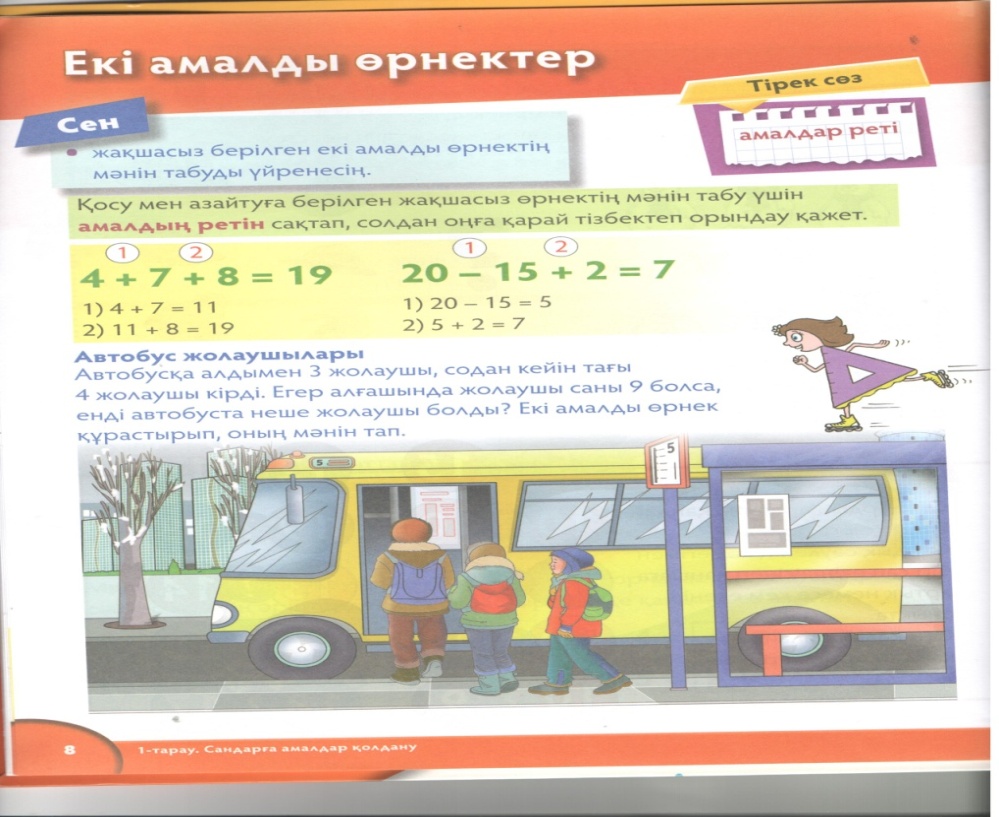 1.Қосу мен азайтуға берілген есептерді шығарады.2. Жолаушы санын анықтайды, екі амалды өрнек құрастырып, мәнін табады.
Кері байланыс: «житондар» 
ҚБ «жұлдызшалар»2 тапсырма: ТЖ
Сиқырлы қар қиыршығы. Ойынды ойнап көр. Нүктелері бар текшені ал. Текшені лақтырғанда жоғары жағына түскен нүктелер санын мысалдағы қар қиыршығының орнына қой. Алынған өрнектің мәнін тап. Сен неше мысал құрастыр?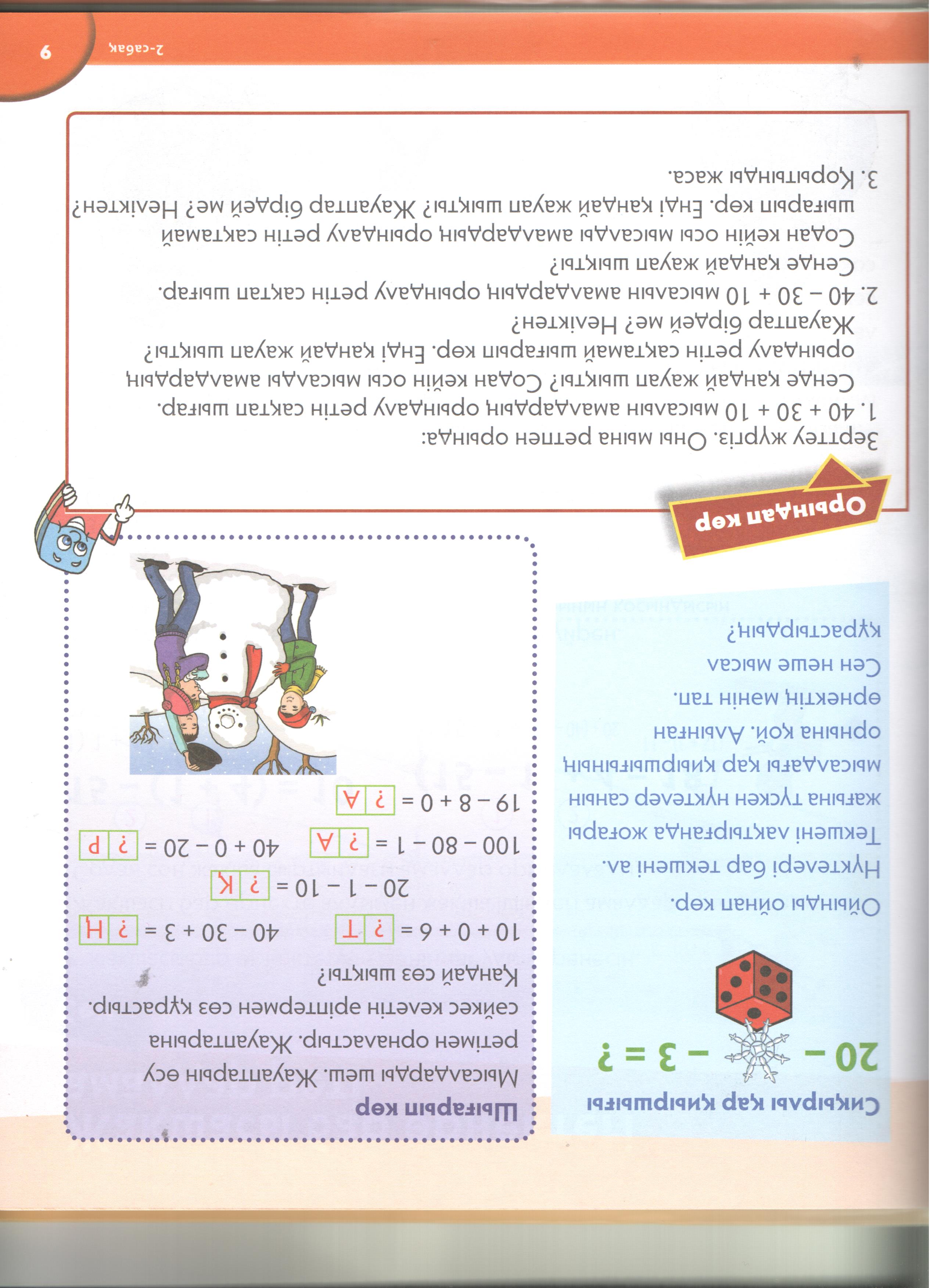 Дескриптор:
1. Өрнектің мәнін табады.
2.  Текшенің нүктелер санына байланысты мысалдар құрастырады.
Кері байланыс: «житондар» 
ҚБ «жұлдызшалар»«Сергіту сәті»3-тапсырма:
Шығарып көр«Сөз құра» ТЖ9, 11, 13, 16, 19, 20. Қаңтар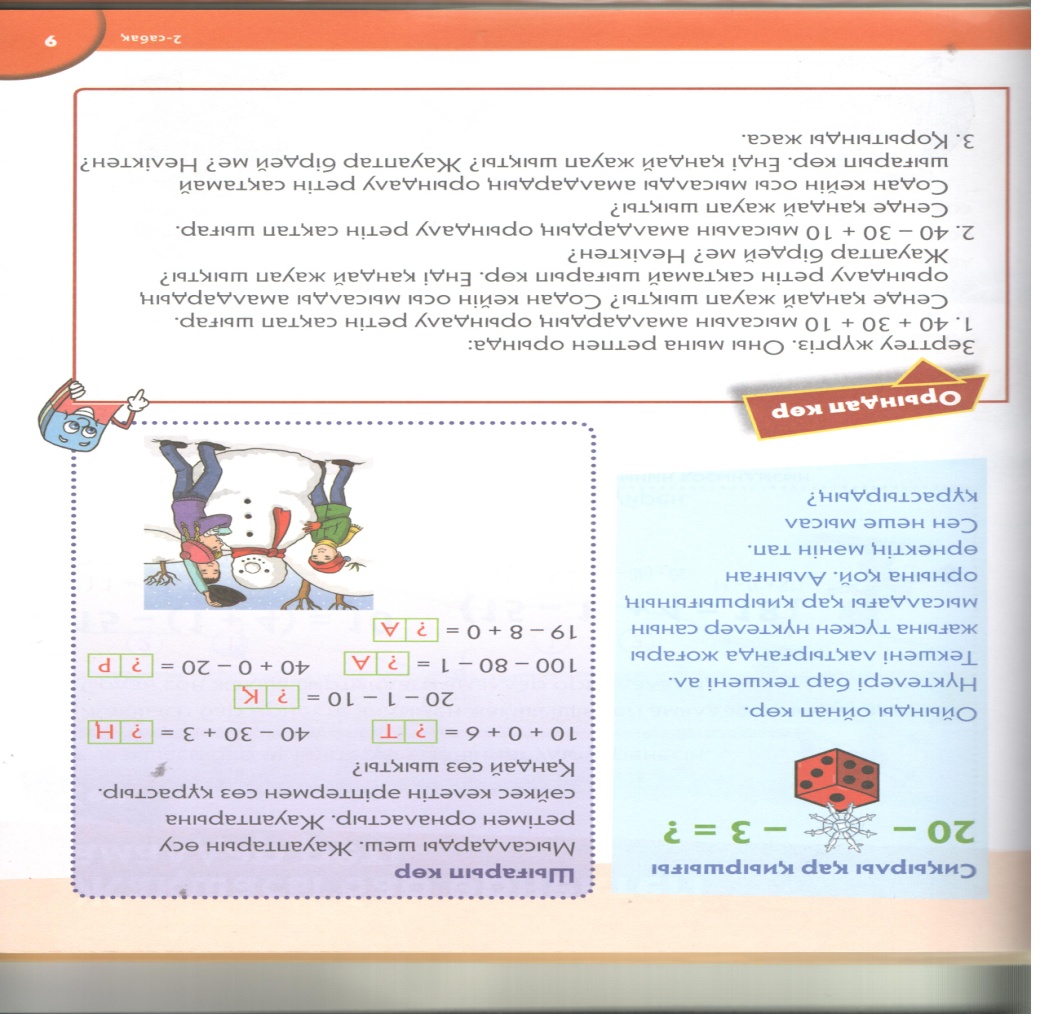 Дескриптор:
1. Топтасып жасырынған сөзді анықтайды.
2. Топта талқылап, бір-бірін тексереді жұмыстарын салыстырады.
Кері байланыс: «житондар» 
ҚБ «жұлдызшалар»4 тапсырма: ӨЖ
Орындап көр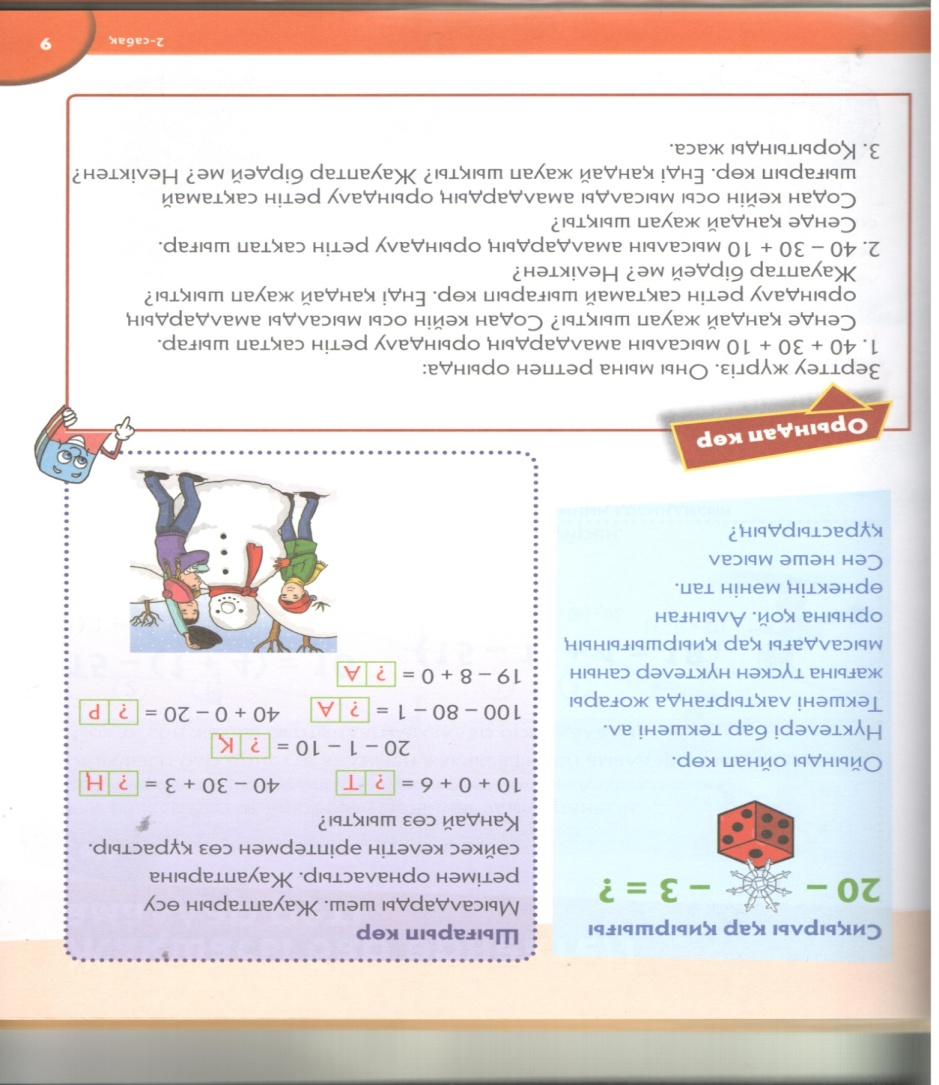 Дескриптор:
1. Амалдардың орндалу ретін сақтап шығарады.
2. Есептің жауаптарын салыстырады. 
Кері байланыс: «житондар» 
ҚБ «жұлдызшалар»
Дәптермен жұмыс
Оқушылармен жұмыс дәптеріндегі “Жетістік баспалдағымен” өзін-өзі бағалайды.
Дескриптор:1.Қосу мен азайтуға берілген есептерді шығарады.2. Жолаушы санын анықтайды, екі амалды өрнек құрастырып, мәнін табады.
Кері байланыс: «житондар» 
ҚБ «жұлдызшалар»2 тапсырма: ТЖ
Сиқырлы қар қиыршығы. Ойынды ойнап көр. Нүктелері бар текшені ал. Текшені лақтырғанда жоғары жағына түскен нүктелер санын мысалдағы қар қиыршығының орнына қой. Алынған өрнектің мәнін тап. Сен неше мысал құрастыр?Дескриптор:
1. Өрнектің мәнін табады.
2.  Текшенің нүктелер санына байланысты мысалдар құрастырады.
Кері байланыс: «житондар» 
ҚБ «жұлдызшалар»«Сергіту сәті»3-тапсырма:
Шығарып көр«Сөз құра» ТЖ9, 11, 13, 16, 19, 20. ҚаңтарДескриптор:
1. Топтасып жасырынған сөзді анықтайды.
2. Топта талқылап, бір-бірін тексереді жұмыстарын салыстырады.
Кері байланыс: «житондар» 
ҚБ «жұлдызшалар»4 тапсырма: ӨЖ
Орындап көрДескриптор:
1. Амалдардың орндалу ретін сақтап шығарады.
2. Есептің жауаптарын салыстырады. 
Кері байланыс: «житондар» 
ҚБ «жұлдызшалар»
Дәптермен жұмыс
Оқушылармен жұмыс дәптеріндегі “Жетістік баспалдағымен” өзін-өзі бағалайды.
Дескриптор:1.Қосу мен азайтуға берілген есептерді шығарады.2. Жолаушы санын анықтайды, екі амалды өрнек құрастырып, мәнін табады.
Кері байланыс: «житондар» 
ҚБ «жұлдызшалар»2 тапсырма: ТЖ
Сиқырлы қар қиыршығы. Ойынды ойнап көр. Нүктелері бар текшені ал. Текшені лақтырғанда жоғары жағына түскен нүктелер санын мысалдағы қар қиыршығының орнына қой. Алынған өрнектің мәнін тап. Сен неше мысал құрастыр?Дескриптор:
1. Өрнектің мәнін табады.
2.  Текшенің нүктелер санына байланысты мысалдар құрастырады.
Кері байланыс: «житондар» 
ҚБ «жұлдызшалар»«Сергіту сәті»3-тапсырма:
Шығарып көр«Сөз құра» ТЖ9, 11, 13, 16, 19, 20. ҚаңтарДескриптор:
1. Топтасып жасырынған сөзді анықтайды.
2. Топта талқылап, бір-бірін тексереді жұмыстарын салыстырады.
Кері байланыс: «житондар» 
ҚБ «жұлдызшалар»4 тапсырма: ӨЖ
Орындап көрДескриптор:
1. Амалдардың орндалу ретін сақтап шығарады.
2. Есептің жауаптарын салыстырады. 
Кері байланыс: «житондар» 
ҚБ «жұлдызшалар»
Дәптермен жұмыс
Оқушылармен жұмыс дәптеріндегі “Жетістік баспалдағымен” өзін-өзі бағалайды.
Дескриптор:1.Қосу мен азайтуға берілген есептерді шығарады.2. Жолаушы санын анықтайды, екі амалды өрнек құрастырып, мәнін табады.
Кері байланыс: «житондар» 
ҚБ «жұлдызшалар»2 тапсырма: ТЖ
Сиқырлы қар қиыршығы. Ойынды ойнап көр. Нүктелері бар текшені ал. Текшені лақтырғанда жоғары жағына түскен нүктелер санын мысалдағы қар қиыршығының орнына қой. Алынған өрнектің мәнін тап. Сен неше мысал құрастыр?Дескриптор:
1. Өрнектің мәнін табады.
2.  Текшенің нүктелер санына байланысты мысалдар құрастырады.
Кері байланыс: «житондар» 
ҚБ «жұлдызшалар»«Сергіту сәті»3-тапсырма:
Шығарып көр«Сөз құра» ТЖ9, 11, 13, 16, 19, 20. ҚаңтарДескриптор:
1. Топтасып жасырынған сөзді анықтайды.
2. Топта талқылап, бір-бірін тексереді жұмыстарын салыстырады.
Кері байланыс: «житондар» 
ҚБ «жұлдызшалар»4 тапсырма: ӨЖ
Орындап көрДескриптор:
1. Амалдардың орндалу ретін сақтап шығарады.
2. Есептің жауаптарын салыстырады. 
Кері байланыс: «житондар» 
ҚБ «жұлдызшалар»
Дәптермен жұмыс
Оқушылармен жұмыс дәптеріндегі “Жетістік баспалдағымен” өзін-өзі бағалайды.
Дескриптор:1.Қосу мен азайтуға берілген есептерді шығарады.2. Жолаушы санын анықтайды, екі амалды өрнек құрастырып, мәнін табады.
Кері байланыс: «житондар» 
ҚБ «жұлдызшалар»2 тапсырма: ТЖ
Сиқырлы қар қиыршығы. Ойынды ойнап көр. Нүктелері бар текшені ал. Текшені лақтырғанда жоғары жағына түскен нүктелер санын мысалдағы қар қиыршығының орнына қой. Алынған өрнектің мәнін тап. Сен неше мысал құрастыр?Дескриптор:
1. Өрнектің мәнін табады.
2.  Текшенің нүктелер санына байланысты мысалдар құрастырады.
Кері байланыс: «житондар» 
ҚБ «жұлдызшалар»«Сергіту сәті»3-тапсырма:
Шығарып көр«Сөз құра» ТЖ9, 11, 13, 16, 19, 20. ҚаңтарДескриптор:
1. Топтасып жасырынған сөзді анықтайды.
2. Топта талқылап, бір-бірін тексереді жұмыстарын салыстырады.
Кері байланыс: «житондар» 
ҚБ «жұлдызшалар»4 тапсырма: ӨЖ
Орындап көрДескриптор:
1. Амалдардың орндалу ретін сақтап шығарады.
2. Есептің жауаптарын салыстырады. 
Кері байланыс: «житондар» 
ҚБ «жұлдызшалар»
Дәптермен жұмыс
Оқушылармен жұмыс дәптеріндегі “Жетістік баспалдағымен” өзін-өзі бағалайды.Оқулықпен жұмыс.Оқулық, дәптерлер.іс-қимылмен көрсетеді.ДәптерСабақтың соңыСабақтың соңыСабақтың соңыКері байланыс: «Бағдаршам» арқылы сабақ түсінгенін, не түсінбегенін  білдіру.Кері байланыс: «Бағдаршам» арқылы сабақ түсінгенін, не түсінбегенін  білдіру.Кері байланыс: «Бағдаршам» арқылы сабақ түсінгенін, не түсінбегенін  білдіру.Кері байланыс: «Бағдаршам» арқылы сабақ түсінгенін, не түсінбегенін  білдіру.Қосымша мәліметтерҚосымша мәліметтерҚосымша мәліметтерҚосымша мәліметтерҚосымша мәліметтерҚосымша мәліметтерҚосымша мәліметтерСаралау-оқушыға мейлінше қолдау көрсетуді қалай жоспарлайсыз? Қабілетті оқушыға тапсырманы қалай түрлендіресіз? Саралау-оқушыға мейлінше қолдау көрсетуді қалай жоспарлайсыз? Қабілетті оқушыға тапсырманы қалай түрлендіресіз? Саралау-оқушыға мейлінше қолдау көрсетуді қалай жоспарлайсыз? Қабілетті оқушыға тапсырманы қалай түрлендіресіз? Бағалау – оқушы білімін тексеруді қалай жоспарлайсыз? 
Жұлдызша арқылы бағалаймын.Бағалау – оқушы білімін тексеруді қалай жоспарлайсыз? 
Жұлдызша арқылы бағалаймын.Пәнаралық байланысДенсаулық және қауіпсіздік техникасының сақталуы АКТ
Құндылықтармен байланыс (тәрбие)
Ауызбіршілікке, ұқыптылыққа тәрбиелеу.Пәнаралық байланысДенсаулық және қауіпсіздік техникасының сақталуы АКТ
Құндылықтармен байланыс (тәрбие)
Ауызбіршілікке, ұқыптылыққа тәрбиелеу.Рефлексия
Сабақтың мақсаты мен оқу мақсаттары орындалды ма? 
Бүгін оқушылар не үйренді?
 Сабақ қалай өтті, қандай деңгейде өтті? Жоспарланған саралау жақсы іске асты ма? (тапсырмалар сәйкес болды ма?) 
Уақытты қалай пайдаландым? Жоспарыма қандай өзгеріс енгіздімжәненеге?Рефлексия
Сабақтың мақсаты мен оқу мақсаттары орындалды ма? 
Бүгін оқушылар не үйренді?
 Сабақ қалай өтті, қандай деңгейде өтті? Жоспарланған саралау жақсы іске асты ма? (тапсырмалар сәйкес болды ма?) 
Уақытты қалай пайдаландым? Жоспарыма қандай өзгеріс енгіздімжәненеге?Рефлексия
Сабақтың мақсаты мен оқу мақсаттары орындалды ма? 
Бүгін оқушылар не үйренді?
 Сабақ қалай өтті, қандай деңгейде өтті? Жоспарланған саралау жақсы іске асты ма? (тапсырмалар сәйкес болды ма?) 
Уақытты қалай пайдаландым? Жоспарыма қандай өзгеріс енгіздімжәненеге?Өз сабағыңызды талдау үшін осы бос орынды пайдаланыңыз. Сол жақта берілген сұрақтарға жауап беріңіз.А тобындағы оқушыларым Сайлау Нұрдаулет және Алпысбай Нұрым ,Құралбек Нұрасыл оқушыларым өз деңгінен төмен болды В тобындағы оқушыларым  сабақ мақсатына жетті  тапсырмаларды орындай алды С тобындағы оқушылар берілген тапсырмаларды толық орындап қосымша тапсырмалар бердімСабақта саралау дұрыс жүргізілдіУақытты тиімді пайдаландымӨз сабағыңызды талдау үшін осы бос орынды пайдаланыңыз. Сол жақта берілген сұрақтарға жауап беріңіз.А тобындағы оқушыларым Сайлау Нұрдаулет және Алпысбай Нұрым ,Құралбек Нұрасыл оқушыларым өз деңгінен төмен болды В тобындағы оқушыларым  сабақ мақсатына жетті  тапсырмаларды орындай алды С тобындағы оқушылар берілген тапсырмаларды толық орындап қосымша тапсырмалар бердімСабақта саралау дұрыс жүргізілдіУақытты тиімді пайдаландымӨз сабағыңызды талдау үшін осы бос орынды пайдаланыңыз. Сол жақта берілген сұрақтарға жауап беріңіз.А тобындағы оқушыларым Сайлау Нұрдаулет және Алпысбай Нұрым ,Құралбек Нұрасыл оқушыларым өз деңгінен төмен болды В тобындағы оқушыларым  сабақ мақсатына жетті  тапсырмаларды орындай алды С тобындағы оқушылар берілген тапсырмаларды толық орындап қосымша тапсырмалар бердімСабақта саралау дұрыс жүргізілдіУақытты тиімді пайдаландымӨз сабағыңызды талдау үшін осы бос орынды пайдаланыңыз. Сол жақта берілген сұрақтарға жауап беріңіз.А тобындағы оқушыларым Сайлау Нұрдаулет және Алпысбай Нұрым ,Құралбек Нұрасыл оқушыларым өз деңгінен төмен болды В тобындағы оқушыларым  сабақ мақсатына жетті  тапсырмаларды орындай алды С тобындағы оқушылар берілген тапсырмаларды толық орындап қосымша тапсырмалар бердімСабақта саралау дұрыс жүргізілдіУақытты тиімді пайдаландым